Bajkoterapia – artykuły z czasopism.Zestawienie bibliograficzne w wyborze sporządzone na podstawie artykułów z czasopism dostępnych w PCRE w Bartoszycach Powiatowej Bibliotece PedagogicznejAch, te emocje! : scenariusz zajęć biblioterapeutycznych / Lidia Ippoldt // Biblioteka w Szkole . – 2017, nr 11, s.[29]Bajeczna terapia / Daria Grabda  // Charaktery. – 2016, nr 3, s. 44-45Bajka lekiem na całe zło / Maria Kożuchowska // Remedium . – 2017,                nr 4, s. 10-11Bajka psychoedukacyjna  a  nauka gospodarowania pieniędzmi. Cz. 1 / Maria Kożuchowska // Remedium . – 2017, nr 6, s. 14-15Bajka psychoedukacyjna a nauka gospodarowania pieniędzmi. Cz. 2 / Maria Kożuchowska // Remedium . – 2017, nr 7/8, s. 42-43Bajka terapeutyczna jako środek oddziaływań psychokorekcyjnych / Beata Hoffmann // Problemy Opiekuńczo-Wychowawcze. – 2012, nr 10, s. 24-28Bajki nie-bajki  i  bajkoterapia / Wita Szulc // Życie Szkoły. – 2006, nr 6, s. 5-11Bajki terapeutyczne na problemy duże i małe / Maria Kożuchowska // Remedium. – 2016, nr 6, s. 28-29Bajkoterapeutyczna pomoc dziecku, którego rodzice postanowili się rozstać.   [Cz. 1] / Maria Engler // Remedium. -2020, nr 2, s. 26-27 Bajkoterapeutyczna pomoc dziecku, którego rodzice postanowili się rozstać.  [Cz. 2] / Maria Engler // Remedium. -2020, nr 4, s. 28-29   [Syndrom DDRR - Dorosłe Dziecko Rozwiedzionych Rodziców] Bajkoterapeutyczna pomoc dziecku, którego rodzice postanowili się rozstać.            [Cz. 3] / Maria Engler // Remedium. -2020, nr 5, s. 12-13Bajkoterapeutyczna pomoc dziecku, którego rodzice postanowili się rozstać.                [Cz. 4] / Maria Engler  // Remedium. -2020, nr 6, s. 14-15 Bajkoterapeutyczna pomoc dziecku, którego rodzice postanowili się rozstać.    [Cz. 5] / Maria Engler // Remedium. -2020, nr 7-8, s. 14-15Bajkoterapeutyczna przygoda Mai / Maria Kożuchowska // Remedium. – 2016, nr 9, s. 28-29Bajkoterapeutyczna przygoda Mai. Cz. 2 / Maria Kożuchowska // Remedium. – 2016, nr 10, s. 28-29Bajkoterapia – jak napisać opowieść terapeutyczną? / Maria Kożuchowska // Remedium. – 2015, nr 9, s. 26-27Bajkoterapia a nadmierna złość / Maria Kożuchowska // Remedium. -2018,  nr 1, s. 8-9Bajkoterapia a nadmierna złość. Cz. 2 / Maria Kożuchowska // Remedium. -2018,                  nr 2, s. 8-9Bajkoterapia dla dziecka nadpobudliwego / Maria Kożuchowska // Remedium. – 2016, nr 2, s. 28-29Bajkoterapia dla dziecka nieśmiałego. Cz. 1 / Maria Kożuchowska // Remedium. – 2016, nr 3, s. 28-29Bajkoterapia dla dziecka nieśmiałego. Cz. 2 / Maria Kożuchowska // Remedium. – 2016, nr 4, s. 28-29Bajkoterapia dla dziecka nieśmiałego. Cz. 3 / Maria Kożuchowska // Remedium. – 2016, nr 5, s. 28-29Bajkoterapia dziecka przedszkolnego / Maria Kożuchowska // Remedium. – 2016,  nr 11, s. 30-31Bajkoterapia dziecka przedszkolnego – praca z lękiem / Maria Kożuchowska // Remedium. – 2016, nr 12, s. 28-29Bajkoterapia w szkole podstawowej / Renata Gromek // Biblioteka  w Szkole. – 2009, nr 12, s. 5-6Bajkoterapia w zajęciach grupowych / Maria Kożuchowska // Remedium. – 2015,  nr 10, s. 28-29Bajkoterapia. Cz. 1 / Maria Kożuchowska // Remedium. – 2015, nr 6,                    s. 24-25Bajkoterapia. Cz. 2 / Maria Kożuchowska // Remedium. – 2015, nr 7-8, s. 56-57 Bajkoterapia przedszkolaka. [Cz. 1] / Maria Kożuchowska // Remedium. -2019, nr 1, s. 24-25 Bajkoterapia przedszkolaka. Cz. 2. / Maria Kożuchowska // Remedium. -2019, nr 2, s. 24-25 Bajkoterapia przedszkolaka - cd. [Cz. 3] / Maria Kożuchowska // Remedium. -2019, nr 3, s. 26-27 Bajkoterapia przedszkolaka - cd. [Cz. 4] / Maria Kożuchowska // Remedium. -2019, nr 4, s. 30-31 Bajkoterapia przedszkolaka - cd. / Maria Kożuchowska // Remedium. -2019,             nr 5, s. 28-29  [ Andersen, Hans Christian (1805-1875). Baśnie ; Kłamstwo]  Bajkoterapia przedszkolaka - cd. / Maria Kożuchowska  // Remedium. -2019,              nr 7-8, s. 34-35 Bajkoterapia przedszkolaka - cd. / Maria Kożuchowska // Remedium. -2019,              nr 9, s. 31-32 Bajkoterapia przedszkolaka - cd. / Maria Engler // Bajkoterapia przedszkolaka - cd. / Maria Engler // Remedium. -2019, nr 10, s. 28-29 Bajkoterapia przedszkolaka - cd. / Maria Engler // Remedium. -2019,                  nr 11, s. 28-29  [Andersen Hans Christian (1805-1875). Choinka] Baśnioterapia w rehabilitacji dzieci upośledzonych umysłowo / Małgorzata Cichoń-Piasecka  // Szkoła Specjalna. – 2005, s. 23-26 Baśń zwykła – niezwykła / Maria Kożuchowska // Remedium. – 2016,                    nr 7-8, s. 60-61 Biblioterapia w placówce opiekuńczo-wychowawczej / Zbigniew Wegierski // Wychowanie na co Dzień. – 2006, nr 6, s. 29-30 Biblioterapia w pracy domu dziecka / Sonia Labryga // Problemy Opiekuńczo-Wychowawcze. – 2005, nr 8, s. 36-37Biblioterapia w pracy z grupą / Katarzyna Chojnacka // Problemy Opiekuńczo-Wychowawcze. – 2005, nr 2,  23-26Biblioterapia w procesie kształtowania kompetencji społecznych                                w młodzieżowych ośrodkach socjoterapii / Katarzyna M. Stanek  // Problemy Opiekuńczo-Wychowawcze . – 2017, nr 4, s. 17-26Choroba, cierpienie i śmierć / Maria Kożuchowska // Remedium . – 2017, nr 9,    s. 11-12Co znaczy opiekować się kimś? Scenariusz zajęć biblioterapeutycznych dla uczniów klas I-IV szkoły podstawowej / Emilia Wyględowska // Biblioteka                         w Szkole.- 2007, nr 11, s. 11-12“Emocjonalny zawrót głowy” : zajęcia z elementami biblioterapii / Ewa Bońdos // Biblioteka w Szkole . – 2017, nr 10, dod. s. 18-[19]Frant z Czubkiem : warsztaty baśnioterapii : zajęcia o poczuciu własnej wartości : na podstawie tekstu Charles’a Perraulta / Katarzyna John // Biblioteka w Szkole. – 2011, nr 1, s. 18-19Gdy tak trudno być starszym bratem / Maria Kożuchowska // Remedium . – 2017, nr 3, s. 11-12Gdybym był bogaty : scenariusz zajęć biblioterapeutycznych / Lidia Ippoldt // Biblioteka w Szkole . – 2017, nr 5, s. 19 Inny nie znaczy gorszy – tolerancja i akceptacja odmienności  w codziennym życiu / Agata Krajewska // Biblioteka w Szkole . – 2017, nr 10, dod. s. 10 Jak nie zgubić marzeń wśród rzeczy ważnych i pożytecznych : scenariusz zajęć   z elementami biblioterapii o wartościach ludycznych i empatii / Roksana Kociołek // Biblioteka w Szkole . – 2017, nr 10, dod. s. 3-[4]Jak uczyć dziecko pewności siebie? / Agnieszka Gromelska // Problemy Opiekuńczo-Wychowawcze.- 2009, nr 10, s. 18-21Kochamy mimo odmienności :  scenariusz baśnioterapii / Katarzyna John // Biblioteka w Szkole.- 2008, nr 12, s. 16Lecznica dla duszy / Katarzyna Szeliga // Życie Szkoły. – 2007, nr 10,                 s.  22-27.Magiczna siła  baśni / wywiad z Marią Molicką ; rozm. przepr. Emilia Mela // Życie Szkoły.- 2007, nr 5, s. 53-56Metoda Radlińskiej i biblio(bajko)terapia w szkole / Kinga Anna Gajda // Język Polski  w Szkole IV-VI. – 2011/2012, nr 2, s. 7-19“Moje atuty: odkrywam i wykorzystuję” : scenariusz zajęć z elementami  bajkoterapii / Dorota Bełtkiewicz // Biblioteka w Szkole . – 2017, nr 10, dod. s. 5Na niepowodzenia  w szkole- magiczna  moc bajkoterapii : scenariusz zajęć              z wykorzystaniem "Bajki o mróweczce Marii Molickiej" /  Grażyna Gajek // Biblioteka w Szkole. – 2008, nr 5, s. 15-16  Nie taki mrok straszny / Małgorzata Wróbel // Wychowanie w Przedszkolu.- 2010, nr 10, s. 48-49Niwelowanie lęków u dzieci – propozycja zajęć w przedszkolu / Jolanta Bawoł // Wychowanie na co Dzień. – 2010, nr 1-2, dod. “Wkładka Metodyczna”,                      s. VI-VIII.O walorach i ograniczeniach bajkoterapii jako metody pracy pedagogicznej /  Marcin Wlazło // Wychowanie na co Dzień. – 2012, nr 1-2, s. 24-28Podstawy biblioterapii w pracy  z lekko upośledzoną młodzieżą z obszarów niedostosowania / Agnieszka Łaba // Pedagogika Pracy.- t. 51 (2007), s. 156-162“Przyjaciele: są mimo wszystko!” : scenariusz zajęć z elementami bajkoterapii / Dorota Bełtkiewicz // Biblioteka w Szkole . – 2017, nr 10, dod. s. 9 [kl. I-III]Radości i smutki bycia mamą : o prawach do swoich potrzeb / Beata Basiura, Teresa Misztal // Biblioteka w Szkole . – 2017, nr 10, dod. s. 11“Sz(ż)ycie na miarę” : scenariusz zajęć z elementami biblioterapii o życiowej mądrości i wartości niematerialnych / Roksana Kociołek // Biblioteka w Szkole . – 2017, nr 10, dod. s. 12Teksty o charakterze bajkoterapeutycznym / Maria Kożuchowska // Remedium. – 2016, nr 1,  s. 28-29Terapeutyczna rola biblioteki szkolnej / Beata Nowaczyk // Wychowanie na co Dzień.-2007, nr 3, s. 14-16Terapia bajką /  Jolanta Bot // Wychowanie w Przedszkolu. – 2008, nr 5, s. 53-56Terapia czytelnicza / Iwona Konopnicka // Życie Szkoły.- 2007, nr 5, s. 12-18W rodzinie z problemem alkoholowym / Klaudia Mikołajczyk // Życie Szkoły. – 2009, nr 3, s. 43-47Z książką na dobre i na złe : scenariusz spotkań biblioterapeutycznych / Monika Buczek // Biblioteka  w Szkole . – 2017, nr 6, s. 18-21Zastosowanie komputera w biblioterapii : współpraca między terapeutą                                    i informatykiem w bibliotece dziecięco-młodzieżowej / Violetta Trella, Katarzyna Wojciechowska // Poradnik Bibliotekarza. – 2005, [nr] 7-8, s. 10-12 Złość i przemoc  a biblioterapia / Maria Kożuchowska // Remedium . – 2017,           nr 5, s. 14-15Opracowała  Agnieszka Małyszew                                  Bartoszyce                                                                                         grudzień  2020 r.PCRE w Bartoszycach Powiatowa BibliotekaPedagogiczna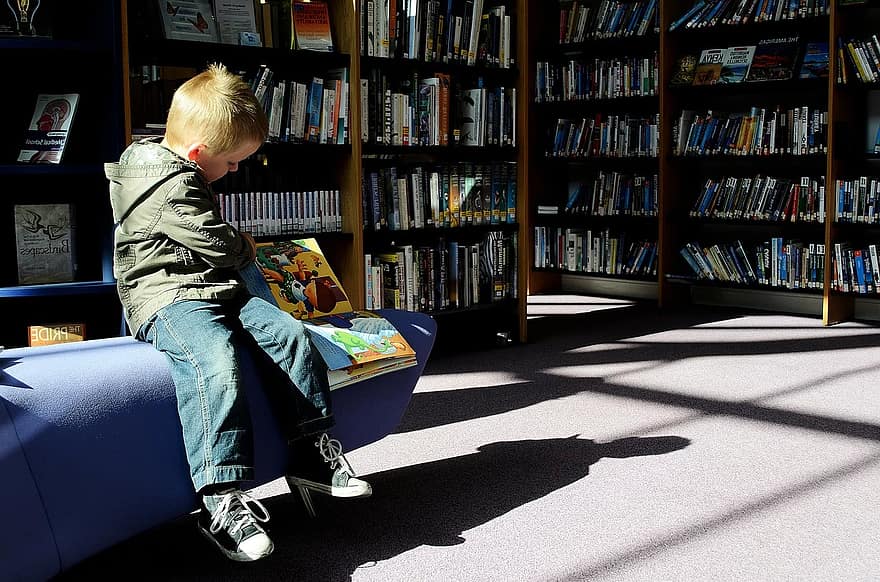 